МИНОБРНАУКИ РОССИИ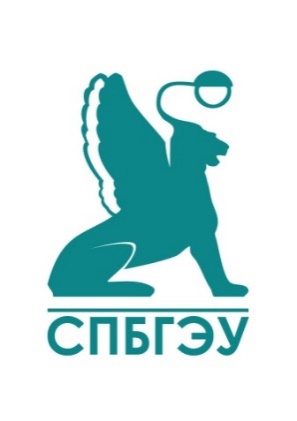 федеральное государственное бюджетное образовательное учреждениевысшего образования«САНКТ-ПЕТЕРБУРГСКИЙ ГОСУДАРСТВЕННЫЙ ЭКОНОМИЧЕСКИЙУНИВЕРСИТЕТ»(СПбГЭУ)Индивидуальное заданиена практическую подготовку производственная практика (преддипломная)Обучающегося           4		   __________________________________________(курс обучения)				                                     (Ф.И.О. полностью)Направление:       38.03.05 «Бизнес-информатика»Направленность: Деловая аналитикаТема ВКР: __________________________________________________________________(заполняется в случае прохождении преддипломной практики)_________________________________________________________________________________Наименование организации прохождения практической подготовки____________________________________________________________________________________________________Сроки практической подготовки 03.05.2023 г. – 18.05.2023 г.Руководитель по практической подготовке от СПбГЭУ________ФИО руководителя ВКР__ 		     _доцент,профессор,зав.кафедрой(Ф.И.О. полностью) 						(Должность)Совместный рабочий графикс указанием видов работ, связанных с будущей профессиональной деятельностьюС заданием ознакомлен(а) _____________________________________________(подпись обучающегося)Руководитель по практической подготовке от СПбГЭУ_____________________________                                _ ФИО руководителя ВКР __(Подпись)						 (Расшифровка)Руководитель по практической подготовке от профильной организации_____________________________                              ______________________(Подпись)						 (Расшифровка)Обучающийся прошел инструктаж по ознакомлению с требованиями охраны труда, техники безопасности, пожарной безопасности, а также с правилами внутреннего распорядка. Вводный инструктаж и инструктаж на рабочем месте пройдены с оформлением установленной документации.Руководитель по практической подготовке от организации/профильной организации назначен приказом № _____ дата ________ и соответствует требованиям трудового законодательства Российской Федерации о допуске к педагогической деятельности._______________________________________________________________________						(Ф.И.О. должность)___________________________________ (подпись)СОГЛАСОВАНО: Руководитель по практической подготовке от профильной организации________________________________________(Ф.И.О., должность)_______________________________________(подпись)«21» марта 2023 г.М.П.УТВЕРЖДАЮ:Заведующий кафедрой информационных систем и технологийКоршунов Игорь Львович                  (Ф.И.О.)_________________________________________(подпись)« 21 » марта 2023 г.№ п/пПеречень заданий, подлежащих разработкеКалендарные сроки(даты выполнения)1.Производственная практика (преддипломная) 03.05.2023 г. – 18.05.2023 г.1.1Сбор материала для ВКР03.05.2023 – 06.05.20231.2Апробация результатов ВКР07.05.2023 – 09.05.20231.3Выполнение отдельных служебных заданий, связанных с профессиональной деятельностью10.05.2023 – 13.05.20231.4Выполнение задания на ВКР14.05.2023 – 18.05.2023